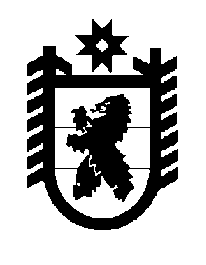 Российская Федерация Республика Карелия    ПРАВИТЕЛЬСТВО РЕСПУБЛИКИ КАРЕЛИЯПОСТАНОВЛЕНИЕ                                      от  22 февраля 2017 года № 68-Пг. Петрозаводск Об утверждении Порядка предоставления из бюджета Республики Карелия субсидий юридическим лицам (за исключением субсидий государственным (муниципальным) учреждениям), индивидуальным предпринимателям, а также физическим лицам – производителям товаров, работ, услуг на компенсацию части затрат организаций в связи с осуществлением пассажирских перевозок воздушным транспортомВ соответствии со статьей 78 Бюджетного кодекса Российской Федерации, постановлением Правительства Российской Федерации от 6 сентября 2016 года № 887 «Об общих требованиях к нормативным правовым актам, муниципальным правовым актам, регулирующим предоставление  субсидий юридическим лицам (за исключением субсидий государственным (муниципальным) учреждениям), индивидуальным предпринимателям, а также физическим лицам – производителям товаров, работ, услуг» Правительство Республики Карелия п о с т а н о в л я е т:Утвердить прилагаемый Порядок предоставления из бюджета Республики Карелия субсидий юридическим лицам (за исключением субсидий государственным (муниципальным) учреждениям), индивидуаль-ным предпринимателям, а также физическим лицам – производителям товаров, работ, услуг на компенсацию части затрат организаций в связи с осуществлением пассажирских перевозок воздушным транспортом.Временно исполняющий обязанности
Главы Республики Карелия                                                    А.О. ПарфенчиковПорядок предоставления из бюджета Республики Карелия субсидий юридическим лицам (за исключением субсидий государственным (муниципальным) учреждениям), индивидуальным предпринимателям, а также физическим лицам – производителям товаров, работ, услуг на компенсацию части затрат организаций в связи с осуществлением пассажирских перевозок воздушным транспортом1. Настоящий Порядок устанавливает процедуру и условия предоставления из бюджета Республики Карелия субсидий юридическим лицам (за исключением субсидий государственным (муниципальным) учреждениям), индивидуальным предпринимателям, а также физическим лицам – производителям товаров, работ, услуг на компенсацию части затрат организаций в связи с осуществлением пассажирских перевозок воздушным транспортом (далее – субсидия).2. В настоящем Порядке используются следующие понятия:претендент – юридическое лицо (за исключением государственных (муниципальных) учреждений), индивидуальный предприниматель – производители товаров, работ, услуг, имеющие намерение участвовать в отборе юридических лиц (за исключением государственных (муниципальных) учреждений), индивидуальных предпринимателей – производителей товаров, работ, услуг для получения из бюджета Республики Карелия субсидии (далее – отбор);получатель субсидии – претендент, признанный победителем по  результатам отбора;деятельность воздушного транспорта – регулярные перевозки пассажиров воздушным транспортом по маршруту, пункты отправления и назначения которого расположены на территории Республики Карелия.3. Целью предоставления субсидии является компенсация части затрат юридических лиц (за исключением государственных (муниципальных) учреждений), индивидуальных предпринимателей – производителей товаров, работ, услуг в связи с осуществлением ими пассажирских перевозок воздушным транспортом.4. Субсидия предоставляется по результатам отбора в пределах бюджетных ассигнований, предусмотренных в бюджете Республики Карелия на соответствующий финансовый год и на плановый период, и лимитов бюджетных обязательств, утвержденных в установленном порядке на предоставление субсидии Государственному комитету Республики Карелия по дорожному хозяйству, транспорту и связи (далее – главный распорядитель).5. Критерием отбора является осуществление претендентом деятельности воздушного транспорта.6. Главный распорядитель определяет перечень документов, необходимых для участия в отборе. Отбор проводится в установленном главным распорядителем порядке с учетом требований, указанных в пункте 8 настоящего Порядка. 7. Предоставление субсидии осуществляется на основании соглашения (договора) о предоставлении субсидии (далее – соглашение), заключенного между главным распорядителем и получателем субсидии, в соответствии с типовой формой, установленной Министерством финансов Республики Карелия.8. Претендент должен соответствовать на первое число месяца, предшествующего месяцу, в котором планируется заключение соглашения, следующим требованиям:юридические лица (за исключением государственных (муниципальных) учреждений) – производители товаров, работ, услуг не должны находиться в процессе реорганизации, ликвидации, банкротства и не должны иметь ограничений на осуществление хозяйственной деятельности;индивидуальные предприниматели – производители товаров, работ, услуг не должны находиться в процессе банкротства и не должны иметь ограничений на осуществление хозяйственной деятельности;у претендента должна отсутствовать задолженность по налогам, сборам и иным обязательным платежам в бюджеты бюджетной системы Российской Федерации, срок исполнения по которым наступил в соответствии с законодательством Российской Федерации;у претендента должна отсутствовать просроченная задолженность по возврату в соответствующий бюджет бюджетной системы Российской Федерации субсидий, бюджетных инвестиций, предоставленных в том числе в соответствии с иными правовыми актами, и иная просроченная задолженность перед соответствующим бюджетом бюджетной системы Российской Федерации;претендент не должен получать средства из соответствующего бюджета бюджетной системы Российской Федерации в соответствии с иными нормативными правовыми актами на цели, указанные в пункте 3 настоящего Порядка;претендент должен выплачивать заработную плату работникам не ниже установленной Правительством Республики Карелия величины прожиточного минимума для трудоспособного населения Республики Карелия за квартал, предшествующий обращению о предоставлении субсидии;юридическое лицо (за исключением государственных (муниципальных) учреждений) – производитель товаров, работ, услуг не должно являться иностранным юридическим лицом, а также российским юридическим лицом, в уставном (складочном) капитале которого доля участия иностранных юридических лиц, местом регистрации которых является государство или территория, включенные в утверждаемый Министерством финансов Российской Федерации перечень государств и территорий, предоставляющих льготный налоговый режим налогообложения и (или) не предусматривающих раскрытия и предоставления информации при проведении финансовых операций (офшорные зоны) в отношении таких юридических лиц, в совокупности превышает пятьдесят процентов.9. Соглашение заключается в течение 7 календарных дней со дня принятия главным распорядителем по результатам отбора решения о его заключении.10. Субсидия предоставляется при соблюдении следующих условий:уплаты получателем субсидии в полном объеме платежей по налогу на доходы физических лиц, срок исполнения по которым наступил в соответствии с законодательством Российской Федерации;запрета приобретения получателем субсидии – юридическим лицом (за исключением государственных (муниципальных) учреждений) за счет средств субсидии иностранной валюты, за исключением операций, осуществляемых в соответствии с валютным законодательством Российской Федерации при закупке (поставке) высокотехнологичного импортного оборудования, сырья и комплектующих изделий, а также связанных с достижением целей предоставления средств субсидии иных операций, определенных нормативными правовыми актами, регулирующими порядок предоставления субсидий указанным юридическим лицам; достижения получателем субсидии значений показателей результативности предоставления субсидии (далее – показатели результативности).11. Показатели результативности, порядок, сроки и формы представления получателем субсидии отчетности о достижении установленных показателей результативности, а также иных отчетов устанавливаются главным распорядителем в соглашении.12. Размер субсидии определяется как произведение количества выполненных рейсов и стоимости одного оборотного рейса по соответствующему маршруту в зависимости от количества пассажирских мест на воздушном судне, установленной приложением к настоящему Порядку.13. Главный распорядитель осуществляет предоставление субсидии на основании анализа исполнения получателем субсидии обязанности по уплате налогов, сборов и иных обязательных платежей в бюджеты бюджетной системы Российской Федерации, а также сведений по отчетности, установленной соглашением.14. Основаниями для отказа в предоставлении субсидии являются:нарушение получателем субсидии порядка представления сведений по отчетности, установленной в соглашении;недостоверность информации, представленной получателем субсидии;неисполнение получателем субсидии обязанности по уплате налогов, сборов и иных обязательных платежей в бюджеты бюджетной системы Российской Федерации;недостижение получателем субсидии значений показателей результативности.15. Перечисление субсидии на расчетный счет, открытый получателям субсидии в учреждении Центрального банка Российской Федерации или кредитной организации, производится ежемесячно не позднее десятого рабочего дня после принятия главным распорядителем решения о предоставлении субсидии в пределах доведенных до главного распорядителя лимитов бюджетных обязательств.16. Субсидия направляется на компенсацию части затрат организаций в связи с осуществлением пассажирских перевозок воздушным транспортом без требования последующего подтверждения использования полученных средств получателем субсидии.17. Контроль за соблюдением условий, целей и порядка предоставления субсидии осуществляется главным распорядителем и органом исполнительной власти Республики Карелия, осуществляющим функции органа внутреннего государственного финансового контроля (далее – орган финансового контроля).18. В случае установления факта нарушения получателем субсидии условий, целей и порядка предоставления субсидии денежные средства, использованные не по целевому назначению, подлежат возврату в доход бюджета Республики Карелия по коду доходов бюджетной классификации,  указанному в соглашении, в течение 10 рабочих дней со дня получения требования главного распорядителя или в сроки, установленные в представлении (предписании) органа финансового контроля.19. Средства субсидии, не использованные получателем субсидии в течение финансового года, подлежат возврату в доход бюджета Республики Карелия по коду доходов бюджетной классификации, указанному в соглашении, в течение 10 рабочих дней со дня получения требования главного распорядителя.20. В случае если неиспользованный остаток субсидии не перечислен в бюджет Республики Карелия, указанные средства подлежат взысканию в судебном порядке.Приложение к Порядкупредоставления из бюджета Республики Карелиясубсидий юридическим лицам (за исключениемсубсидий государственным (муниципальным) учреждениям), индивидуальным предпринимателям,а также физическим лицам – производителям товаров, работ, услуг на компенсацию части затрат организаций в связи с осуществлением пассажирскихперевозок воздушным транспортомСтоимостьодного оборотного рейса по соответствующему маршруту в зависимости от количества пассажирских мест на воздушном судне(рублей)Утвержден постановлением Правительства Республики Карелия от 22 февраля 2017 года № 68-ПНаименование маршрутаКоличество пассажирских мест на воздушном суднеКоличество пассажирских мест на воздушном суднеНаименование маршрутадо 83 от 84 и более Петрозаводск – Москва – Петрозаводск100 000160 000